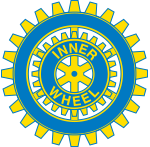 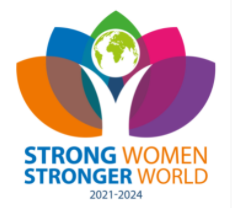 Lidköping Inner Wheel Klubb				Distrikt 238 Sverige	Verksamhetsberättelse Lidköping IWC 2022–2023Styrelsen för Lidköping IWC får härmed avge följande berättelse för verksamhetsåret 2022–2023.Styrelsen har haft följande sammansättning:Klubbpresident		                       Kristina Andersson Vice klubbpresident			Birgitta MuregårdPast klubbpresident			Lena RademoKlubbsekreterare			Elisabeth PalménVice klubbsekreterare			Pia Lenntun	Klubbskattmästare			Marie-Louise Hermansson                                                                                          ISO				Lena RademoKlubbmästare			Mona GustafssonVice klubbmästare			Ingegärd WannerosKlubbledamot			Marie-Anne AlbrektssonKlubbdelegat distrikt			Kristina AnderssonKlubbdelegat distrikt			Elisabeth PalménKlubbdelegat distrikt			Marie-Louise Hermansson                                                                                     Suppleant klubbdelagat distrikt		Lena RademoSuppleant klubbdelagat distrikt		Mona GustafssonSuppleant klubbdelagat distrikt		Ingegärd WannerosÖvriga funktionärerKlubbrevisorer			Carina Andersson, Suppleant klubbrevisor                                                       Lena BrobergKlubbens IT-samordnare och webmaster	Elisabeth PalménMatrikelansvarig			Pia LenntunValberedning				Eva Kihlman och Lena PetrusonMedlemsantal:Antalet medlemmar vid verksamhetsårets början var 67. Under verksamhetsåret har 2 medlemmar slutat och 4 nya medlemmar har tillkommit. Medlemmar vid verksamhetsårets slut är 71.Medlemsavgift:Medlemsavgiften har varit 500 kronor.Följande program har genomförts under verksamhetsåret:Styrelsen har haft 6 protokoll förda styrelsemöten.Klubben har haft 8 månadsmöten. September - årsmöte samt valmöte.Oktober – Anna Gustavsson, polis och hundförare.November - Vinprovning med Roger Lundgren.December – Charlotta Malmgren, överstelöjtnant från F7 Såtenäs.Januari - Inner Wheel dagen uppmärksammade vi gemensamt den 10 januari kl.18 på Café Bella Mi, Grevhusgatan 3B, Lidköping.Februari – Ulla Knutsson, bildkonstnär ”Att våga gå sin egna väg”Mars – Emma Sundling Bustad, VD för Sundlings Sverige AB Lidköping.April – Lijbah Hammar från Skaraborgs jurist AB informerade gällande ”Framtidsfullmakt”.Maj - Vårutflykt till Hällekis trädgårdscafé och Wilhelm Klingspor var vår guide i den fina trädgården.Distriktsårsmöte 8 oktober 2022, på Skövde Golfrestaurang. Det var Skövde S:ta Elin IWC som bjöd in.  Kristina Andersson, Lena Rademo och Elisabeth Palmén deltog från vår klubb.Distriktsmöte 11 mars 2023, på Ädelfors folkhögskola i Holsbybrunn. Det var Vetlanda IWC som bjöd in. Kristina Andersson, Marie-Louise Hermansson och Lena Rademo.Klubben har inte haft kontakt med våra vän klubbar i Dubrovnik IWC(Kroatien) och Nörresundby IWC(Danmark).Gåvor till våra hjälpprojekt:Caring for Women and Girls / Garissa, barns rättigheter – 980 kr.Narkotikabekämpning – 1 960 kr, Kvinnojouren Linnéa, Lidköping – 6 860 krStyrelsen för verksamhetsåret 2022–2023:Klubbpresident	Kristina AnderssonVice klubbpresident	Birgitta MuregårdPast klubbpresident	Lena RademoKlubbsekreterare	Elisabeth PalménVice klubbsekreterare	Pia LenntunKlubbskattmästare 	Marie-Louise HermanssonISO		Lena RademoKlubbmästare	Mona GustafssonVice klubbmästare	Ingegärd WannerosValberedning valdes på årsmötet i september. Styrelsen vill tacka alla medlemmar för visat förtroende under det gångna Inner Wheel-året. Varmt tack för det goda samarbetet.Lidköping den 2023-07-01……………………………………….             ………………………………………          ……………………………………….                   Kristina Andersson	            Elisabeth Palmén    		Pia Lenntun Klubbpresident	            Klubbsekreterare		Vice sekreterare……………………………………….             ………………………………………          ……………………………………….Marie-Louise Hermansson	           Birgitta Muregård	                       Lena RademoSkattmästare		           Vice klubbpresident	                       Past president / ISO ………………………………………             ……………………………………….Mona Gustafsson	            Ingegerd Wanneros		            Klubbmästare	            Vice klubbmästare